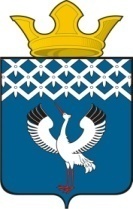 Российская ФедерацияСвердловская областьДумамуниципального образованияБайкаловского сельского поселения28-е заседание  4-го созываПРОЕКТРЕШЕНИЕ28 ноября 2019 г.                             с.Байкалово                                             № ____О назначении и проведении публичных слушаний по проекту внесения изменений в Устав Байкаловского сельского поселенияВ соответствии со статьей 27.1  Федерального закона от 06.10.2003 № 131-ФЗ «Об общих принципах организации местного самоуправления в Российской Федерации», в целях организации единого подхода к привлечению старост сельских населенных пунктов к проведению профилактических мероприятий по предупреждению нарушений обязательных требований пожарной безопасности, руководствуясь подпунктом 1 пункта 2 статьи 22 Устава Байкаловского сельского поселения, Дума муниципального образования Байкаловского сельского поселенияРЕШИЛА:1. Назначить и провести публичные слушания по проекту решения Думы МО Байкаловского сельского поселения «О внесении изменений в Устав Байкаловского сельского поселения»  09 января 2020г.  в 16.30 часов по адресу: 623870, Свердловская область, с. Байкалово, ул. Революции 21, здание Администрации муниципального образования Байкаловского сельского поселения (зал заседаний).2. Создать организационный комитет по подготовке  и проведению публичных слушаний в следующем составе: Лыжин Д.В. - глава МО Байкаловского сельского  поселения (председатель оргкомитета),  Колпащикова Т.О. – старший инспектор Администрации МО Байкаловского сельского поселения, Чернаков В.В., Боталов Ю.А.,  Куликов И.Ю. - члены комиссии по соблюдению  законности и вопросам местного самоуправления Думы Байкаловского сельского поселения, Чащина Т.В. - специалист Думы Байкаловского сельского поселения (секретарь оргкомитета), Чинова Д.В.- старший инспектор Администрации муниципального образования  Байкаловского сельского поселения.3. Организационному  комитету осуществить прием заявок для участия в публичных слушаниях, предложений и рекомендаций по выносимому  на публичные слушания проекту решения Думы Байкаловского сельского поселения до 16 часов  не позднее 30 декабря 2019 г. по адресу: 623870, Свердловская область, с. Байкалово ул. Революции 21, здание Администрации муниципального образования Байкаловского сельского  поселения (приемная Главы).4. Настоящее решение опубликовать (обнародовать) в Информационном вестнике Байкаловского сельского поселения  и на официальном сайте Думы МО Байкаловского сельского поселения: www.байкдума.рф.5. Контроль над  исполнением настоящего решения возложить на комиссию Думы по соблюдениюзаконности и вопросам местного самоуправления (Чернаков В.В.).Председатель Думы муниципального образованияБайкаловского сельского поселения                     			С.В. Кузеванова«___»________  2019 г.Глава муниципального образованияБайкаловского сельского поселения                       		Д.В. Лыжин«___» __________  2019г.ПОЛОЖЕНИЕ"О ПОРЯДКЕ УЧЕТА ПРЕДЛОЖЕНИЙ ПО ПРОЕКТАМ РЕШЕНИЙДУМЫ МУНИЦИПАЛЬНОГО ОБРАЗОВАНИЯ БАЙКАЛОВСКОГО СЕЛЬСКОГО ПОСЕЛЕНИЯ О ПРИНЯТИИ УСТАВА  (О ВНЕСЕНИИ ИЗМЕНЕНИЙИ (ИЛИ) ДОПОЛНЕНИЙ В УСТАВ) БАЙКАЛОВСКОГО СЕЛЬСКОГО ПОСЕЛЕНИЯИ УЧАСТИЯ ГРАЖДАН В ИХ ОБСУЖДЕНИИ"1. Проекты решений Думы муниципального образования Байкаловского сельского поселения о принятии Устава (о внесении изменений и (или) дополнений в Устав) Байкаловского сельского поселения (далее - проекты решений) подлежат официальному опубликованию не позднее, чем за 30дней до дня рассмотрения указанных проектов на заседании Думы Байкаловского сельского поселения с одновременным опубликованием настоящего Положения.2. Граждане, проживающие на территории Байкаловского сельского поселения и обладающие избирательным правом  вправе принять участие в обсуждении проектов решений путем внесения предложений к указанным проектам. Предложения принимаются Администрацией Байкаловского сельского поселения по адресу: 623870 Свердловская область, с. Байкалово ул. Революции 21, приемная Главы.3. Предложения принимаются в течение 20 дней со дня опубликования проектов решений и настоящего Положения.4. Предложения к проектам решений вносятся в письменной форме в виде таблицы поправок:Предложения по проекту решения Думы муниципального образования Байкаловского сельского поселения о принятии Устава (о внесении изменений и (или) дополнений в Устав) Байкаловского сельского поселения5. Предложения вносятся только в отношении изменений, содержащихся в проектах решений, и должны соответствовать Конституции Российской Федерации, федеральному и областному законодательству, не допускать противоречия либо несогласованности с иными положениями Устава Байкаловского сельского поселения, обеспечивать однозначное толкование положений проектов решений и Устава Байкаловского сельского поселения. Предложения, внесенные с нарушением установленных требований, рассмотрению не подлежат.6. Оргкомитет регистрирует поступившие предложения в отдельном журнале и передает их в течение суток с момента окончания приема  предложений юристу администрации.7. Юрист администрации в течение 5 дней с момента поступления предложений обрабатывает их, анализирует, делает заключение по каждому из поступивших предложений и выносит свои рекомендации.8. Заключение юриста администрации передается для рассмотрения в Думу Байкаловского сельского поселения. На заседании Думы по вопросу рассмотрения проекта решения юрист докладывает о предложениях, поступивших от граждан, и озвучивает рекомендации.9. Принятие проекта решения происходит в соответствии с процедурой, закрепленной в Регламенте Думы муниципального образования Байкаловского сельского поселения.ПРОЕКТ Российская Федерация                             Свердловская областьДумамуниципального образованияБайкаловского сельского поселения          -е заседание 4-го созываРЕШЕНИЕ«___»_________ 2020 г.                              с.Байкалово                                               № _____О внесении изменений вУстав Байкаловского сельского поселенияВ целях приведения Устава Байкаловского сельского поселения в соответствие с Федеральными законами от 27.12.2018 № 558-ФЗ «О внесении изменений в Жилищный кодекс Российской Федерации в части упорядочения норм, регулирующих переустройство и (или) перепланировку помещений в многоквартирном доме», от 01.05.2019 № 87-ФЗ «О внесении изменений в Федеральный закон «Об общих принципах организации местного самоуправления в Российской Федерации», от 26.07.2019 № 228-ФЗ «О внесении изменений в статью 40 Федерального закона «Об общих принципах организации местного самоуправления в Российской Федерации» и статью 13.1 Федерального закона «О противодействии коррупции», от 02.08.2019 № 283-ФЗ «О внесении изменений в Градостроительный кодекс Российской Федерации и отдельные законодательные акты Российской Федерации», Законом Свердловской области от 01.11.2019 № 95-ОЗ «О внесении изменения в статью 2 Закона Свердловской области «О закреплении вопросов местного значения за сельскими поселениями, расположенными на территории Свердловской области», руководствуясь подпунктом 1 пункта 2 статьи 22 Устава Байкаловского сельского поселения,  Дума муниципального образования Байкаловского сельского поселения РЕШИЛА:1. Внести в Устав Байкаловского сельского поселения от 22.12.2005 №7/а (в редакции от 27.06.2019 № 132) следующие  изменения:1) подпункт 20 пункта 1 статьи 6 после слов «документации по планировке территории,» дополнить  словами «выдача градостроительного плана земельного участка, расположенного в границах сельского поселения,»;2) подпункт 13 пункта 3 статьи 22 признать утратившим силу. 3) статью 24 дополнить пунктом 3.2. следующего содержания:«3.2. Депутат должен соблюдать ограничения, запреты, исполнять обязанности, которые установлены Федеральным законом от 25 декабря 2008 года N 273-ФЗ "О противодействии коррупции" и другими федеральными законами. Полномочия депутата, члена выборного органа местного самоуправления, выборного должностного лица местного самоуправления прекращаются досрочно в случае несоблюдения ограничений, запретов, неисполнения обязанностей, установленных Федеральным законом от 25 декабря 2008 года N 273-ФЗ "О противодействии коррупции", Федеральным законом от 3 декабря 2012 года N 230-ФЗ "О контроле за соответствием расходов лиц, замещающих государственные должности, и иных лиц их доходам", Федеральным законом от 7 мая 2013 года N 79-ФЗ "О запрете отдельным категориям лиц открывать и иметь счета (вклады), хранить наличные денежные средства и ценности в иностранных банках, расположенных за пределами территории Российской Федерации, владеть и (или) пользоваться иностранными финансовыми инструментами", если иное не предусмотрено настоящим Федеральным законом.»;4) статью 27 дополнить пунктом 9.1. следующего содержания:«9.1. Глава поселения должен соблюдать ограничения, запреты, исполнять обязанности, которые установлены Федеральным законом от 25 декабря 2008 года N 273-ФЗ "О противодействии коррупции", Федеральным законом от 3 декабря 2012 года N 230-ФЗ "О контроле за соответствием расходов лиц, замещающих государственные должности, и иных лиц их доходам", Федеральным законом от 7 мая 2013 года N 79-ФЗ "О запрете отдельным категориям лиц открывать и иметь счета (вклады), хранить наличные денежные средства и ценности в иностранных банках, расположенных за пределами территории Российской Федерации, владеть и (или) пользоваться иностранными финансовыми инструментами". Полномочия главы Байкаловского сельского поселения прекращаются досрочно в случае несоблюдения ограничений, запретов, неисполнения обязанностей, установленных Федеральным законом от 25 декабря 2008 года N 273-ФЗ "О противодействии коррупции", Федеральным законом от 3 декабря 2012 года N 230-ФЗ "О контроле за соответствием расходов лиц, замещающих государственные должности, и иных лиц их доходам", Федеральным законом от 7 мая 2013 года N 79-ФЗ "О запрете отдельным категориям лиц открывать и иметь счета (вклады), хранить наличные денежные средства и ценности в иностранных банках, расположенных за пределами территории Российской Федерации, владеть и (или) пользоваться иностранными финансовыми инструментами", если иное не предусмотрено федеральным законом, устанавливающим общие принципы организации местного самоуправления в Российской Федерации.»;5) подпункт 21 пункта 10 статьи 27 после слова: «выдает» дополнить словами: «градостроительный план земельного участка, расположенного в границах поселения,»;6) пункт 1 статьи 30 изложить в новой редакции:«1) составление и рассмотрение проекта местного бюджета, исполнение местного бюджета, осуществление контроля за его исполнением, составление отчета об исполнении местного бюджета;»;7) статью 30 дополнить пунктом 8.1 следующего содержания:«8.1)  осуществление в случаях, предусмотренных Градостроительным кодексом Российской Федерации, осмотров зданий, сооружений и выдача рекомендаций об устранении выявленных в ходе таких осмотров нарушений, направление уведомления о соответствии указанных в уведомлении о планируемом строительстве параметров объекта индивидуального жилищного строительства или садового дома установленным параметрам и допустимости размещения объекта индивидуального жилищного строительства или садового дома на земельном участке, уведомления о несоответствии указанныхв уведомлении о планируемом строительстве параметров объекта индивидуального жилищного строительства или садового дома установленным параметрам и (или) недопустимости размещения объекта индивидуального жилищного строительства или садового дома на земельном участке, уведомления о соответствии или несоответствии построенных или реконструированных объекта индивидуального жилищного строительства или садового дома требованиям законодательства о градостроительной деятельности при строительстве или реконструкции объектов индивидуального жилищного строительства или садовых домовна земельных участках, расположенных на территории сельского поселения, принятие в соответствии с гражданским законодательством Российской Федерации решения о сносе самовольной постройки, решения о сносе самовольной постройки или ее приведении в соответствие с установленными требованиями, решения об изъятии земельного участка, не используемого по целевому назначению или используемого с нарушением законодательства Российской Федерации, осуществление сноса самовольной постройки или ее приведения в соответствие с установленными требованиями в случаях, предусмотренных Градостроительным кодексом Российской Федерации;»;8) пункт 11 статьи 30 признать утратившим силу9) пункт 4 статьи 44 дополнить третьим абзацем следующего содержания: "Для официального опубликования (обнародования) Устава сельского поселения и муниципальных правовых актов о внесении изменений в Устав Байкаловского сельского поселения также используется портал Министерства юстиции Российской Федерации "Нормативные правовые акты в Российской Федерации" (http://pravo-minjust.ru, http://право-минюст.рф, регистрация в качестве сетевого издания Эл N ФС77-72471 от 05.03.2018).".2. Направить настоящее решение на государственную регистрацию в Главное управление Министерства юстиции Российской Федерации по Свердловской области.3. Настоящее решение опубликовать (обнародовать) в Информационном вестнике Байкаловского сельского поселения и на официальном сайте Думы муниципального образования Байкаловского сельского поселения: www.байкдума.рф после проведения государственной регистрации.4. Настоящее решение вступает в силу со дня его официального опубликования. Председатель Думы муниципального образованияБайкаловского сельского поселения                  		                С.В. Кузеванова«___»_______ 2019 г.Глава муниципального образованияБайкаловского сельского поселения                   				     Д.В. Лыжин«___» _______ 2019 г.№п/пПункт проекта решения Думы Байкаловского сельского поселения о принятии Устава (о  внесении изменений и (или) дополнений в  Устав) Байкаловского сельского поселения    Текст проекта Текст поправки Текст проекта с учетом поправки Ф.И.О., адрес места жительства, подпись внесшего поправку